Michael Collins Division 1 Denver ColoradoOrganized 1986 Division Newsletter Nov/Dec 2023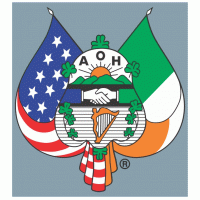 Officers:Chaplain - Deacon Jim Blume	President -Tim Henning				Vice President -John Aylward			Recording Secretary -Neil Quinlivan 		Financial Secretary- Ted Rhoades		Treasurer -Michael Collins			Standing Committee Chairman- Bill Fetherston	Marshall -Sean Hudson		Sentinel -Jim O’Shea IIICommittee Chairmen:Committee on the Sick - Bill BeachFFIA - Ed O’ShaunessyPro Life- Deacon Jim Blume, Ted RhoadesImmigration- Ted RhoadesRituals and Degrees -John AylwardParade- Peter Kirwin, Mike Regan, Michael CollinsHibernian Hunger -Tim HenningVeterans Affairs -Brendan O’Neill, Bill BeachDenver Gaels/GAA Liaison- Kevin ZahlerEntertainment Committee- Jim O’SheaSocial Media -Kevin Jones Web Manager -Sean HudsonImmediate Past President- Kevin Jones Michael Collins Division Past Presidents: Aidan McGuireTom BurkePhil LanphierJim SullivanTom MaloneyTom Myers John MurrowBrian O'ConnellTom MorrisseyDave BeaumanKevin JonesJeff RodenbergBill FetherstonPeter KirwinMark StutzPat TierneyJohn Morrisroe SACRED HEART FOOD DRIVE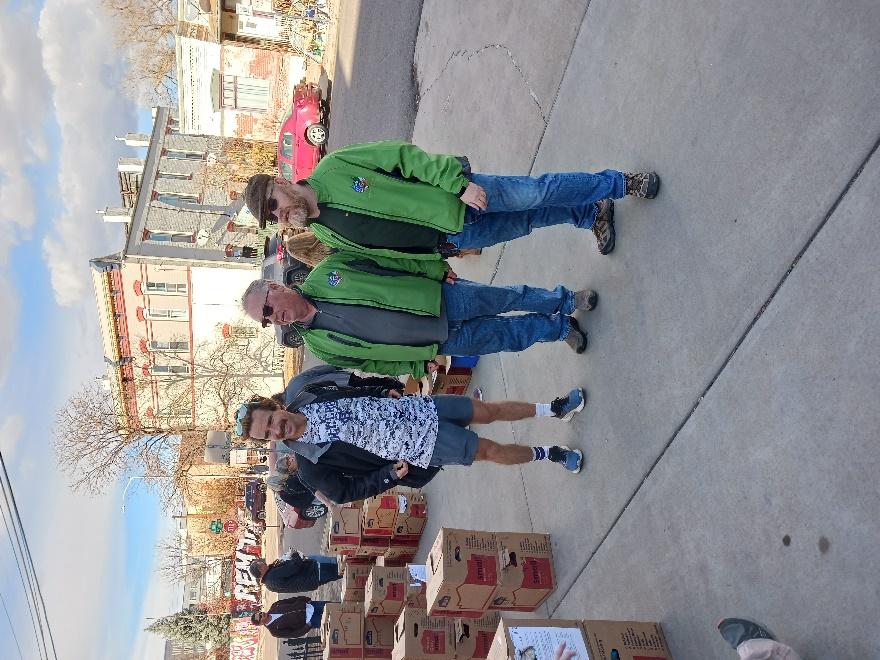 Liam Driscoll - Fr. Carrigan Division along with Tim and Kevin ponder the question, “If we pray hard enough will these boxes move themselves”.GIVING COMFORT THROUGH CHRISTIAN CHARITY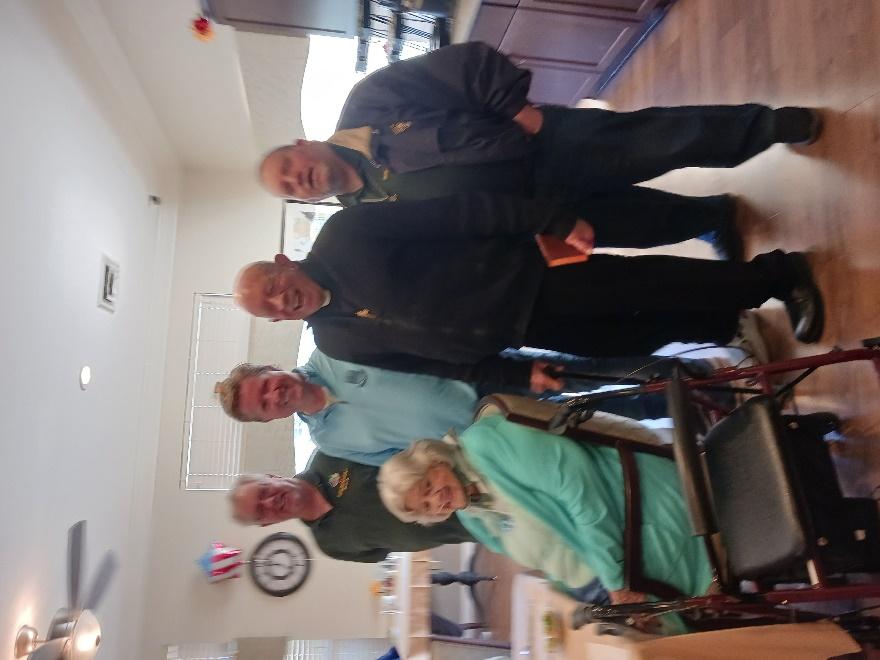 John M., Bill B., Deacon Jim and I had a wonderful visit with Louise Donovan, the founder of the LAOH in Colorado. Louise fell recently and broke bones in her neck and back but is on the road to recovery. What an amazing lady, she was in great spirits.COLORADO STATE CONVENTION 2023The evening of Saturday, October 28th, 2023, was a historic moment; the Colorado Hibernians had their first State Convention in many years.On that snowy evening we traveled to the Willow Creek 3 Clubhouse in Centennial, Colorado. There was a meet-and-greet, followed by a business meeting where our state officers were elected. We then went to a Mass, where the Colorado Hibernians were recognized, at St. Thomas More Catholic Church.After the Mass we returned to the club house to swear in our new state officers:President – Patrick McGuire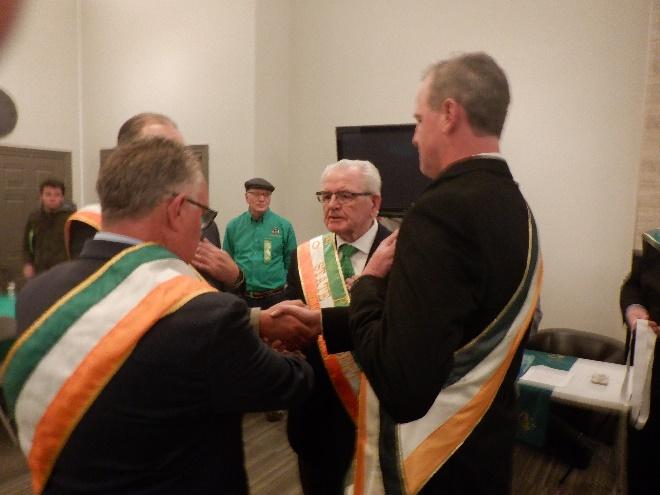 Vice President – Tim Henning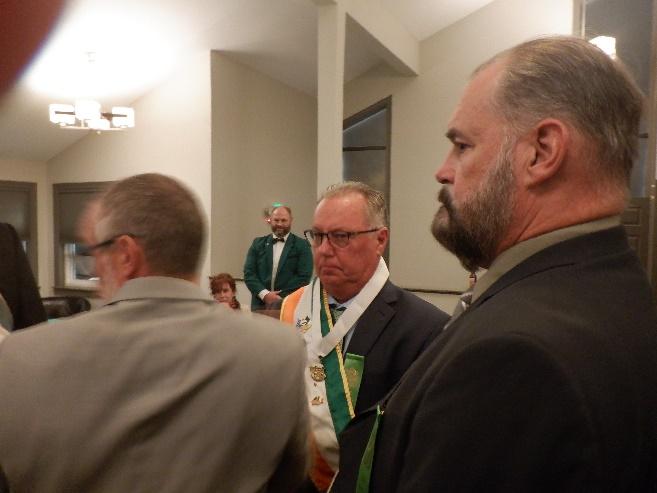 Treasurer – Jeff Rodenberg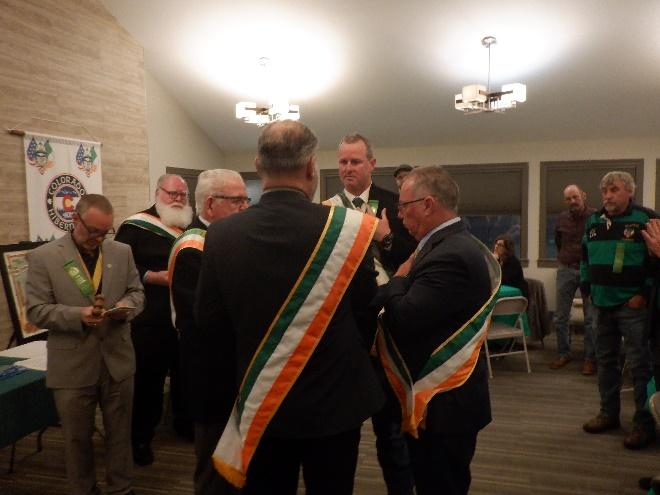 Recording Secretary – John Alyward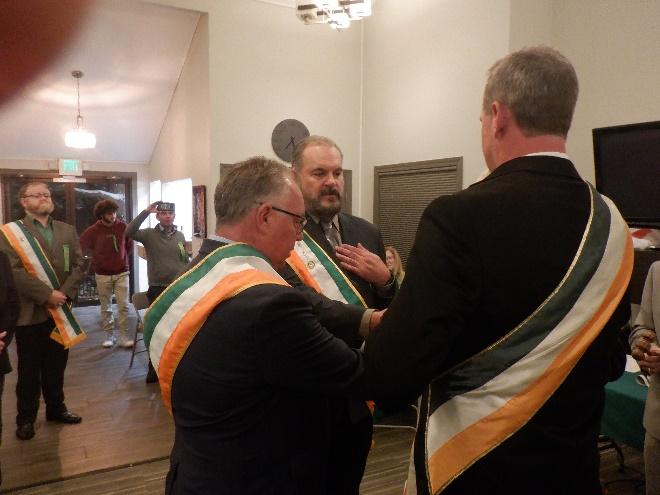 Past President – Bill Fetherston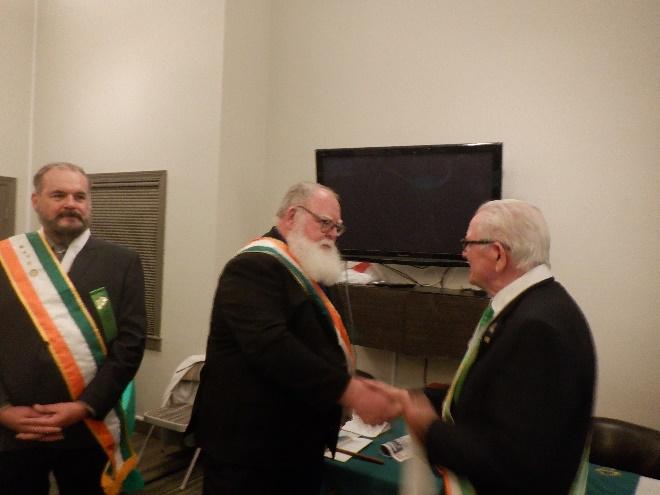 Patrick McGuire being sworn in as the new State President for Colorado by our National Director, Bob Mehrens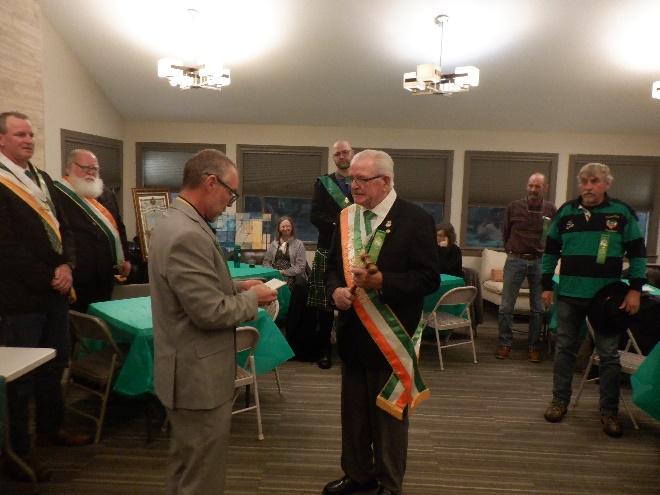 Patricik McGuire presents Bob Mehrans with a commemorative plaque from our State Chapter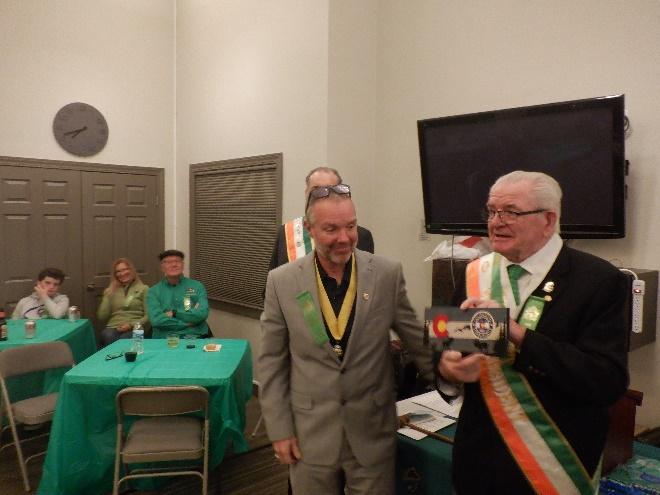 And then we had a couple of reveals:A new state banner,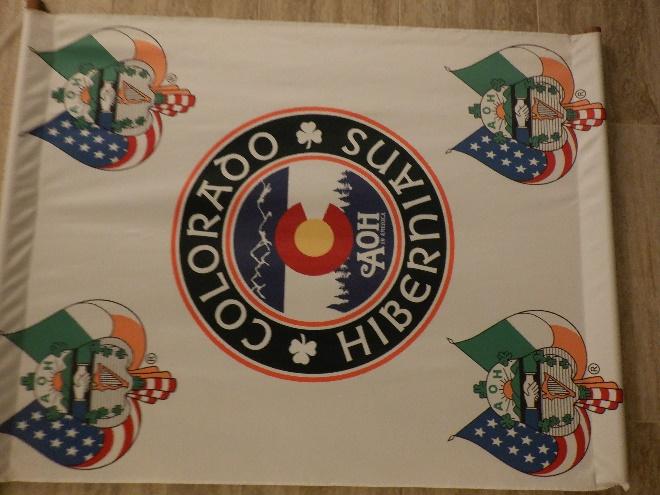 And a new parade banner: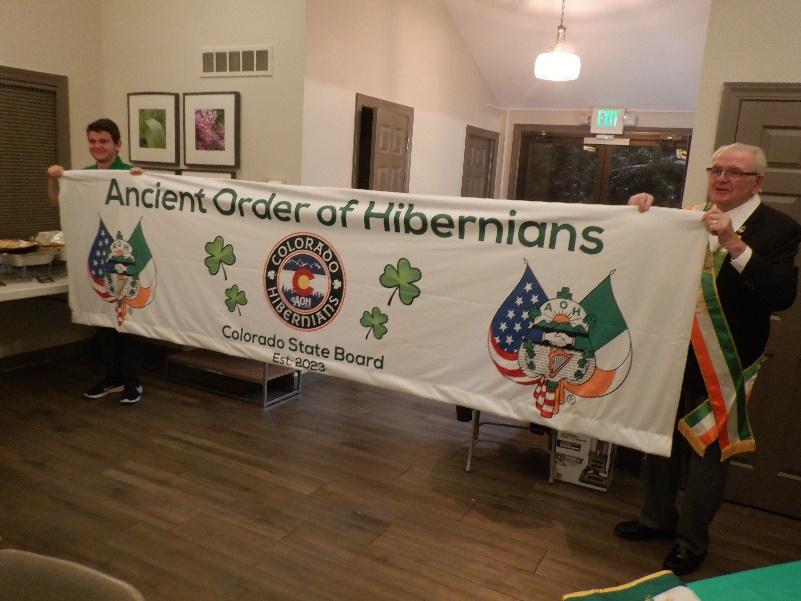 We then enjoyed fellowship with our brothers, families, and members of LAOH with a catered BBQ meal.Thank You! Thanks You! Thank You!Many thanks to the officers of the MIchael Collins Division who did a tremendous job in moving us  forward this year. Special thanks to our Committee Chairmen. You brought great information to meetings  and really helped to promote the work of the order. You made our meetings more interesting by connecting to your counterparts at National. Thank you for all of your hard work. I have often said that the most important thing we do as Hibernians is pray for one another. Thanks to Bill Beach for getting the word out when we had a brother in need of prayer. Deacon Jim is the best Division Chaplain in the country. As our spiritual leader, mentor, friend and brother we are blessed to have you, Deacon. As the oldest active and largest Hibernian Division in the State of Colorado, the Michael Collins Division, has set the standard to follow.  We have much to look forward to in the coming year as we continue to grow the AOH in Colorado.  I Hope you all have enjoyed the newsletter this year thanks to the editor in chief, Jim O’Shea. I would be remiss if I didn’t mention my partner in crime, John Aylward, who has spent copious hours of hard work to help us accomplish our goals this year. We are in good hands as John takes over as president in 2024.Merry Christmas to all Brothers and a Happy New Year to you and your families. HAPPENINGS:At the  Michael Collins Division 1 Denver Membership Meeting  Wednesday December 13, 2023. New officers for 2024 were elected:President – John AylwardVice-president – Tim HenningFinancial Secretary – Ted RhoadesRecording Secretary – Kevin JonesStanding Committee – Dan QuinlivanTreasurer – Mike CollinsMarshall – Sean HudsonSentinel – Neil QuinlivanNollaig na mBanLadies Ancient Order of Hibernians’sWomen’s Little ChristmasAmerican Legion Post 15400 E Yale Ave., Denver, CO 80222January 5th, 2024 Michael Collins Division officers installation will take place following dinner. Brothers we have offered to do setup and cleanup before and after the party. Please RSVP ASAP. Hope to see you all soon.Tim Henning - PresidentJim O’Shea – Newsletter Editor               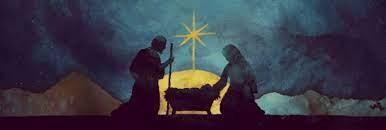 